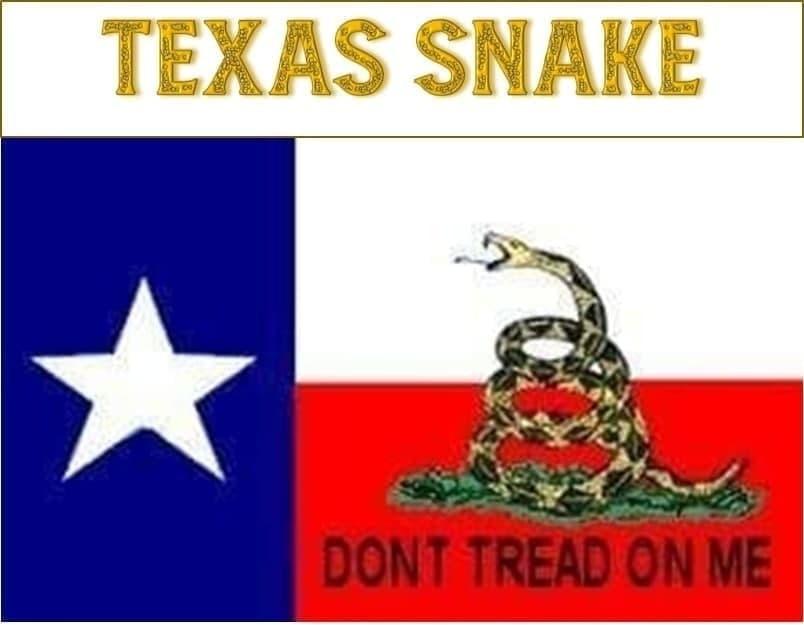 
Texas Snake Bio: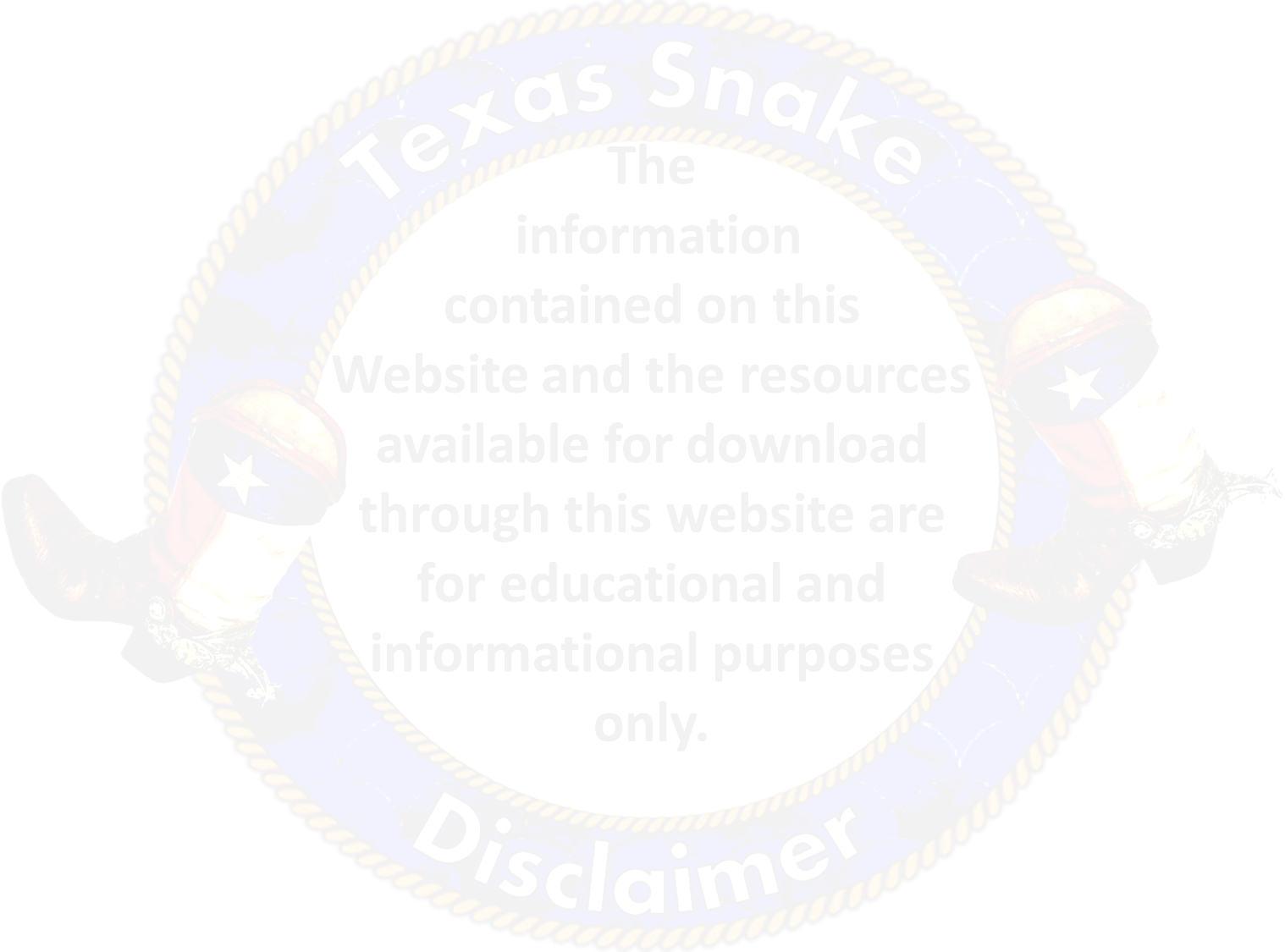 To give a frame of reference for what I am posting in my room and my training around financial planning, I would like to provide this brief bio. I graduated from college in 1968 with a double major in investment banking and finance and industrial psychology. My first job out of college was a pilot with TWA from my graduation until 1971 at the end of the Vietnam conflict. After my time as a pilot, I became registered with the New York Stock Exchange (NYSE) due to issues in maintaining my status as a pilot.In order to take my exams, six months of training was needed at the New York Institute of Finance. At that time I took the exams and became registered with the NYSE and SEC. At that time I also obtained the series 7 license and got started in the insurance business as well with the group 1 life insurance license. The next 46 years were spent owning my own company and working with several brokerage houses including E.F. Hutton. In 1978 I truly became my own broker dealer. The last several years have been spent focused on the series 26 securities license.I was brought into the currency investment market in 2004. The person that made me aware of this was my roommate in New York from the time I was preparing for my exams. We are both retired now and I look forward to you all enjoying and using what I have to share with the community.Texas Snake Audio Bio  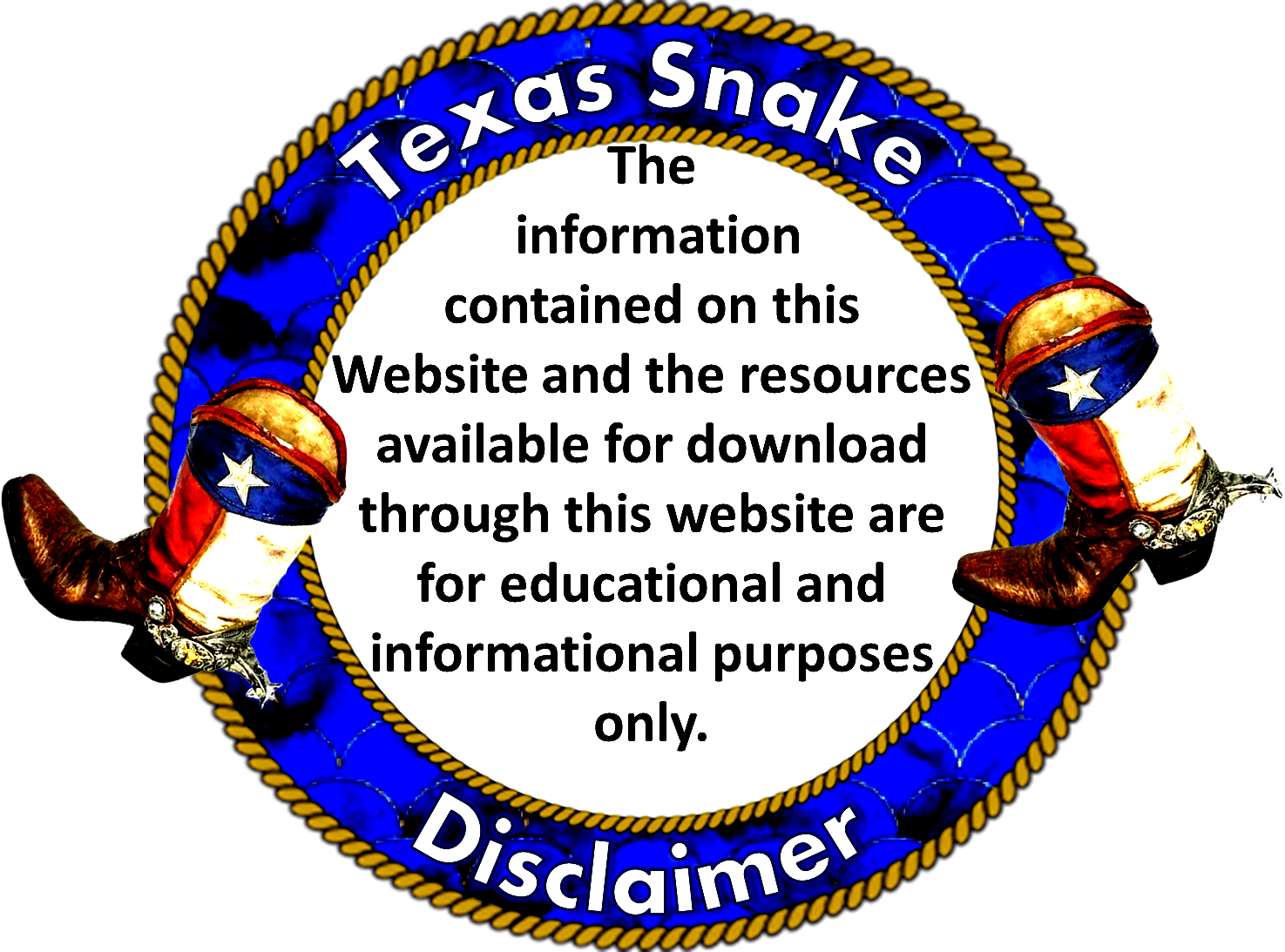 